ΑΝΑΚΟΙΝΩΣΗ – ΔΕΛΤΙΟ ΤΥΠΟΥΟ Σύλλογος Εργαζομένων του Π.Γ.Ν.Ι., με ιδιαίτερη λύπη έχοντας εξαντλήσει κάθε προσπάθεια διαλόγου με την Διοίκηση του Νοσοκομείου και έχοντας καταβάλει κάθε δυνατή προσπάθεια αναστολής της κατιούσας πορείας που αυτή επέλεξε να ακολουθήσει, αναγκάζεται να προβεί στην ακόλουθη ανακοίνωση, ως ύστατη προσπάθεια να συνδράμει στην διαφύλαξη των ισορροπιών στο Π.Γ.Ν.Ι.	Αρχή της απροσδόκητης αυτής αρνητικής πορείας της Διοίκησης, σε ότι αφορά στη διαχείριση του Ανθρώπινου Δυναμικού του Νοσοκομείου, υπήρξε η αναιτιολόγητη και άκομψη – παράνομη και αυθαίρετη κατ’ ουσία – αποπομπή  της Δ/ντριας της Νοσηλευτικής  υπηρεσίας του Νοσοκομείου μας, Νοσηλεύτριας με αποδεδειγμένο ήθος, επαγγελματική εμπειρία και τεράστια προσφορά, η οποία κατά κοινή ομολογία στάθηκε επάξια στις υψηλές απαιτήσεις της θέσης στην οποία είχε τοποθετηθεί βάσει των οριζομένων από τον ισχύοντα Νόμο, μετά την συνταξιοδότηση της προκατόχου της. Δυστυχώς η απομάκρυνσή της δεν ακολούθησε την Νόμιμη οδό, αλλά η Διοίκηση την καθαίρεσε αδικαιολογήτως και με ιδιαίτερα προσβλητικό τρόπο, μη τηρώντας ούτε και τα προσχήματα ευγένειας.Με πρακτικές του παρελθόντος, καταδικασμένες στη συνείδηση του κάθε Πολίτη, η Διοίκηση διαχωρίζει πλέον συστηματικά τους Εργαζομένους σε «δικούς της» αδιαφορώντας για τις επιπτώσεις που αυτή η πρακτική έχει στη λειτουργία του Νοσοκομείου και στην παροχή των υπηρεσιών υγείας προς τους Πολίτες. Στο πλαίσιο αυτό εντάσσονται και οι αδικαιολόγητες και χωρίς καταγεγραμμένα κριτήρια μετακινήσεις Προσωπικού και «καρατομήσεις» Υπευθύνων οργανικών μονάδων – ίσως για να προϊδεάσουν τις αντίστοιχες των Προϊσταμένων που θα ακολουθήσουν (;) – προκαλώντας στους Εργαζόμενους, της Νοσηλευτικής κυρίως Υπηρεσίας, ανασφάλεια, σύγχυση και αγανάκτηση. Να σημειώσουμε επ’ αυτών, ότι εκ μέρους της Διοίκησης συστάθηκαν 3 Επιτροπές που αντικείμενό τους ήταν η συγκρότηση λίστας τμημάτων βάσει της βαρύτητας. Όπως απεδείχθη η συγκρότηση των Επιτροπών ήταν προσχηματική, αφού σε ερώτημα που κατατέθηκε στη Διοίκηση κατά τη διάρκεια Δ.Σ. περί του καταρτισμού Κριτηρίων για τις μετακινήσεις Προσωπικού, η απάντηση ήταν πως τα κριτήρια αυτά θα τεθούν μετά την ολοκλήρωση των μετακινήσεων που σχεδιάζει η Διοίκηση!!!   Ο ισχύων Νόμος 4369/2016 ρητά απαγορεύει τις καθαιρέσεις Προϊσταμένων οργανικών μονάδων όλων των επιπέδων μέχρι τη συγκρότηση των Συμβουλίων Κρίσης, τα οποία δεν έχουν ακόμη συγκροτηθεί. Συνεπώς η Διοίκηση γνωρίζει ότι με τις επιλογές της αυτές παρανομεί, αλλά στην προσπάθειά της να «βολέψει» άτομα της αρεσκείας της, την παρανομία της αυτή τη θέτει σε 2η μοίρα. Πέρα όμως από την νομική πλευρά του θέματος υπάρχει και η ηθική και ανθρώπινη πλευρά. Ως Εργαζόμενοι που καθημερινά αντιμετωπίζουμε τη σκληρή πραγματικότητα των ελλείψεων σε Προσωπικό, των ελλείψεων σε υλικά και φάρμακα και γενικότερα των ελλείψεων σε επίπεδο οργάνωσης, είναι αδύνατο να δεχτούμε τη μεθοδευμένη και στοχευμένη προσπάθεια της Διοίκησης, για απαξίωση της μακροχρόνιας προσφοράς των συναδέλφων, τους οποίους καρατόμησε με το επιχείρημα ότι αποβλέπει δήθεν στην ποιοτικότερη λειτουργία  του Νοσοκομείου. Δυστυχώς για τη Διοίκηση η αιτιολογία αυτή που προτάσσει, δεν μπορεί να πείσει ούτε και τον πλέον αφελή. Και προφανώς θα έπρεπε να γνωρίζει η Διοίκηση πως κάτι τέτοιο δεν επιτυγχάνεται με διώξεις και εκφοβισμούς. Οι άτεγκτες Ολοκληρωτικές Πρακτικές, όπου εφαρμόστηκαν  και κατά το παρελθόν, απέτυχαν παταγωδώς.Όταν οι Διοικούντες εμφορούνται από ιδεολογικές εμμονές και άκριτη κομματική προσήλωση, και όταν αυτές οι αγκυλώσεις τους αποδεικνύονται ισχυρότερες από την ορθή κρίση που στηρίζεται σε πραγματικά αξιολογικά δεδομένα, τότε το σίγουρο είναι μόνο ένα: οι Διοικούντες αυτοί βρίσκονται σε κατήφορο με άγνωστη κατάληξη, κατήφορο που θα συμπαρασύρει όλους μας.Και επειδή η συνέπεια λόγων και έργων πρέπει να αποτελεί σταθερό χαρακτηριστικό γνώρισμα κάθε Διοίκησης, αξίζει εδώ να θυμίσουμε στον αναπληρωτή  Διοικητή την ανάρτηση του στο Facebook (9-3-2017), λίγο πριν αναλάβει τα καθήκοντα του, όπου ειρωνευόταν και απειλούσε τους προκατόχους του για κάποιες επιλογές τους και τοποθετήσεις Προϊσταμένων. Και ας γνώριζε τότε ότι οι τοποθετήσεις αυτές αφορούσαν αποκλειστικά την αναπλήρωση Προϊσταμένων που είχαν αποχωρήσει λόγω συνταξιοδότησης και άρα οι θέσεις έπρεπε να καλυφθούν άμεσα.	Για τέτοια συνέπεια λόγων και έργων μιλάμε.	Σε συνέχεια όλων αυτών έρχεται και η καθαίρεση της Υποδιευθύντριας Οικονομικού, που έχει ξεπεράσει κάθε όριο προκλητικότητας και θράσους. Αλήθεια, βασιζόμενη σε ποια Νομοθεσία η Διοίκηση την καθαίρεσε χωρίς την απόφαση του Υπουργού Υγείας;;; Υπάρχει τέτοια υπουργική απόφαση και δεν το ξέρουμε;;;	Τέτοια  αναλγησία μόνον μια «κατ’ επίφαση αριστερή» Διοίκηση θα μπορούσε να επιδείξει. Και δεν είναι μόνο οι επικίνδυνοι ελιγμοί στα θέματα διαχείρισης του ανθρώπινου δυναμικού. Η Διοίκηση με  παιδαριώδεις χειρισμούς δίχασε τόσο τα μέλη του Διοικητικού Συμβουλίου όσο και την ιατρική κοινότητα του Ιδρύματος σε ότι αφορά τη χωροθέτηση του Νέου Κτηρίου, χωρίς να έχει επιλύσει ακόμη τα μείζονα θέματα λειτουργίας του που είναι η εξεύρεση ανθρώπινων πόρων, οικονομικών κονδυλίων και νέου οργανισμού που να το προβλέπει. (Απόφαση κατά πλειοψηφία Δ.Σ. Συλλόγου Εργαζομένων Π.Γ.Ν.Ι. 01.03.2018).	Τα έργα της Διοίκησης, αυτά καθαυτά, είναι είτε ανύπαρκτα είτε αρνητικά. Οι κομπασμοί της για δήθεν επιλογές που προωθούν την ανάπτυξη του Νοσοκομείου εντάσσονται στη λαϊκή ρήση: «με ξένα κόλλυβα μνημόσυνο». Τι εννοούμε: α) Με χρήματα της Περιφέρειας Ηπείρου η ανάπλαση των Μαγειρείων, η προμήθεια νέων Πλυντηρίων, η κατασκευή χώρου στάθμευσης στα Τ.Ε.Π. και χώρου στάθμευσης του Προσωπικού , η ανάπλαση της Κεντρικής Εισόδου του Π.Γ.Ν.Ι., η προμήθεια καροτσιών μεταφοράς ασθενών, η αγορά εξοπλισμού στη ΜΕΘ, 4 μηχανημάτων στην Μονάδα Τεχνητού Νεφρού κτλ και β) με χρήματα του Ιδρύματος «Στ. Νιάρχος» η αγορά του Μαγνητικού Τομογράφου υψηλού πεδίου. Όμως οι δωρεές αυτές ήρθαν στο Π.Γ.Ν.Ι. γιατί τρέξανε πολλοί από τους προκατόχους της σημερινής Διοίκησης, και σίγουρα κανείς απ’ αυτήν. Μάλλον οι σημερινοί Διοικούντες όταν δεν ήταν στα πράγματα, ήταν πολέμιοι των παροχών αυτών... όπως και πολέμιοι του νέου Κτηρίου… 	Γι’ αυτούς τους λόγους οι εργαζόμενοι που στήριξαν διαχρονικά με όλες τους τις δυνάμεις την ανάπτυξη και την καθιέρωση του Νοσοκομείου σε ένα απ’ τα μεγαλύτερα και αξιόπιστα νοσηλευτικά ιδρύματα της χώρας, καταγγέλλουν την σημερινή διοίκηση. Λυπούνται, ανησυχούν και προβληματίζονται βαθύτατα για την εικόνα που παρουσιάζεται και συνοδεύει το νοσοκομείο μας στην κοινωνία. Δηλώνουν παρόντες και είναι εδώ και για να επικροτήσουν κάθε θετικό βήμα της Διοίκησης προς όφελος των εργαζομένων και των πολιτών, αλλά και να αποδοκιμάσουν πρακτικές που προκαλούν δυσχέρειες και προβλήματα στο Νοσοκομείο. 	Αυτό αποτελεί και το έργο της σημερινής διοίκησης και επιτέλους προτρέπουμε ο κατήφορος αυτός να σταματήσει.	Κρούουμε τον κώδωνα του κινδύνου προς όλες τις κατευθύνσεις και τους λέμε:ΣΟΒΑΡΕΥΤΕΙΤΕ ΚΥΡΙΟΙ ΠΡΙΝ ΕΙΝΑΙ ΑΡΓΑΓια τον Σύλλογο Εργαζομένων Π.Γ.Ν.Ι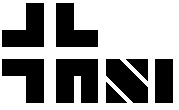 ΠΑΝΕΠΙΣΤΗΜΙΑΚΟ ΓΕΝΙΚΟ ΝΟΣΟΚΟΜΕΙΟ ΙΩΑΝΝΙΝΩΝΣΥΛΛΟΓΟΣ ΕΡΓΑΖΟΜΕΝΩΝΤηλ. &Fax: 2651099538Site: www.syllogospgni.grΤηλ. &Fax: 2651099538Site: www.syllogospgni.grE-mail: syllogospgni@gmail.comE-mail: syllogospgni@gmail.comΙωάννινα, 01 Μαρτίου 2018Αρ. Πρωτ. Ο ΠρόεδροςΟ ΓραμματέαςΓεώργιος ΦλούδαςΛεωνίδας Σαφαρίκας